Madrid Protocol Concerning the International Registration of MarksChange in the Amounts of the Individual Fee:  IcelandThe Government of Iceland has notified to the Director General of the World Intellectual Property Organization (WIPO) a declaration modifying the amounts of the individual fee payable with respect to Iceland under Article 8(7) of the Madrid Protocol.In accordance with Rule 35(2)(b) of the Common Regulations under the Madrid Agreement and Protocol, the Director General of WIPO has, after consultation with the Office of Iceland, established the following new amounts, in Swiss francs, of the said individual fee:This change will take effect on December 1, 2014.  Therefore, these amounts will be payable where Iceland(a) 	is designated in an international application which is received, or is deemed to havebeen received under Rule 11(1)(c), by the Office of origin on or after that date;  or(b) 	is the subject of a subsequent designation which is received by the Office of theContracting Party of the holder on or after that date, or is filed directly with the InternationalBureau of WIPO on or after that date;  or(c) 	has been designated in an international registration which is renewed on or afterthat date.October 2, 2014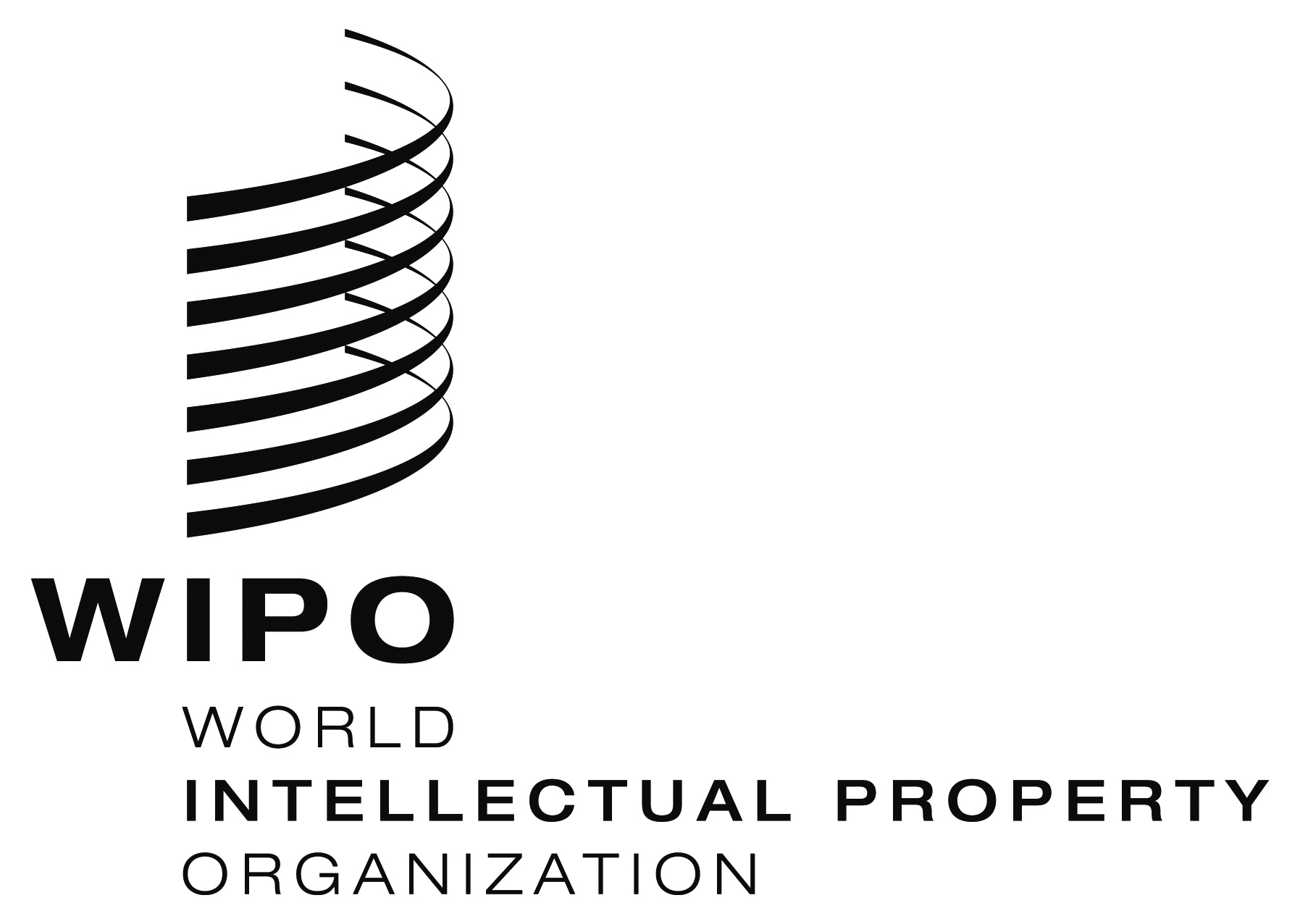 INFORMATION NOTICE NO. 14/2014INFORMATION NOTICE NO. 14/2014INFORMATION NOTICE NO. 14/2014ITEMSITEMSAmounts(in Swiss francs)Application or Subsequent Designation–  for one class of goods or services221Application or Subsequent Designation–  for each additional class 47Application or Subsequent DesignationWhere the mark is a collective mark:Application or Subsequent Designation–  for one class of goods or services221Application or Subsequent Designation–  for each additional class 47Renewal–  for one class of goods or services221Renewal–  for each additional class 47RenewalWhere the mark is a collective mark:Renewal–  for one class of goods or services–  for each additional class221 47